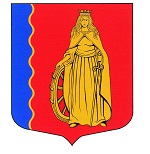 МУНИЦИПАЛЬНОЕ ОБРАЗОВАНИЕ«МУРИНСКОЕ ГОРОДСКОЕ ПОСЕЛЕНИЕ»ВСЕВОЛОЖСКОГО МУНИЦИПАЛЬНОГО РАЙОНАЛЕНИНГРАДСКОЙ ОБЛАСТИАДМИНИСТРАЦИЯПОСТАНОВЛЕНИЕ 24.01.2024                                                                                         № 6   г. МуриноВ соответствии со ст.179 Бюджетного кодекса Российской Федерации, Федеральным законом от 06.10.2003 №131-ФЗ «Об общих принципах организации местного самоуправления в Российской Федерации», постановлением администрации муниципального образования «Муринское городское поселение» Всеволожского муниципального района Ленинградской области от 03.03.2023  № 74 «Об утверждении Порядка разработки, реализации и оценки эффективности муниципальных программ муниципального образования «Муринское городское поселение» Всеволожского района Ленинградской области», постановлением администрации муниципального образования «Муринское городское поселение» Всеволожского муниципального района Ленинградской области от 16.09.2022 № 266 «Об утверждении Перечня муниципальных программ муниципального образования «Муринское городское поселение» Всеволожского муниципального района Ленинградской области, на 2023 – 2029 гг.», решением совета депутатов от 13.12.2023г. № 309 «О бюджете муниципального образования «Муринское городское поселение» Всеволожского муниципального района Ленинградской области на 2024 год и плановый период на 2025 и 2026 годов», администрация муниципального образования «Муринское городское поселение» Всеволожского муниципального района Ленинградской областиПОСТАНОВЛЯЕТ:1. Внести изменения в приложение № 3 к муниципальной программе   «Развитие и функционирование дорожно-транспортного комплекса муниципального образования «Муринское городское поселение» Всеволожского муниципального района Ленинградской области на 2021-2029 годы», утвержденное постановлением администрации муниципального образования «Муринское городское поселение» Всеволожского муниципального района Ленинградской области от 10.01.2022 № 2 «Об утверждении муниципальной программы «Развитие и функционирование дорожно-транспортного комплекса муниципального образования «Муринское городское поселение» Всеволожского муниципального района Ленинградской области на 2021 – 2029 годы» (в редакции от 29.12.2023 № 495), изложив его в новой редакции, согласно приложению к настоящему постановлению. 2. Опубликовать настоящее постановление в газете «Муринская панорама» и на официальном сайте муниципального образования «Муринское городское поселение» Всеволожского муниципального района Ленинградской области» в информационно-телекоммуникационной сети Интернет.3. Заведующей сектором делопроизводства и архива – Чернобавской Е.Н. ознакомить с настоящим постановлением:- заместителя главы администрации - Бережного И.С.- заместителя главы администрации – начальника отдела экономики, управления муниципальным имуществом, предпринимательства и потребительского рынка – Опополя А.В.- начальника отдела финансового управления – главного бухгалтера – Туманова В.А.- руководителей подведомственных учреждений МБУ «СРТ» -Бобровскую Е.А., и МБУ «ЦБС» - Тыщенко А.Н.4. Настоящее постановление вступает в силу с момента подписания.5. Контроль за исполнением настоящего постановления возложить на заместителя главы администрации Бережного И.С.Глава администрации                                                                     		   А.Ю. Белов  Приложение к постановлениюадминистрации от 24.01.2024 № 6	План	реализации муниципальной программыО внесении изменений в постановление администрации муниципального образования «Муринское городское поселение» Всеволожского муниципального района Ленинградской области от 10.01.2022 №2 «Об утверждении муниципальной программы «Развитие и функционирование дорожно - транспортного комплекса муниципального образования «Муринское городское поселение» Всеволожского муниципального района Ленинградской области на 2021-2029 годы» (в редакции от 29.12.2023 № 495) Наименование государственной программы, подпрограммы государственной программы, структурного элемента государственной программыОтветственныйисполнитель, соисполнитель, участник 2Оценка расходов(тыс. руб.,в ценахсоответствующих лет)Годы реализацииГоды реализацииГоды реализацииГоды реализацииГоды реализацииГоды реализацииГоды реализацииГоды реализацииГоды реализацииГоды реализацииНаименование государственной программы, подпрограммы государственной программы, структурного элемента государственной программыОтветственныйисполнитель, соисполнитель, участник 2Оценка расходов(тыс. руб.,в ценахсоответствующих лет)2021 г.2022 г.2023 г.2024 г.2025 г.2026 г.2027 г.2028 г.2029 г.Итого12345678910111213Муниципальная программа«Развитие и функционированиедорожно-транспортного комплексамуниципального образования«Муринское городское поселение»Всеволожского муниципального районаЛенинградской областина 2021 – 2029 годы»Отдел ЖКХ, Отдел экономики, управления муниципальным имуществом, предпринимательства и потребительского рынка,МБУ «СРТ», МБУ «ЦБС»Всего, в том числе:52 313,9694 977,99176 417,8814 595,9020 000,201 449,000,000,000,00359 754,93Муниципальная программа«Развитие и функционированиедорожно-транспортного комплексамуниципального образования«Муринское городское поселение»Всеволожского муниципального районаЛенинградской областина 2021 – 2029 годы»Отдел ЖКХ, Отдел экономики, управления муниципальным имуществом, предпринимательства и потребительского рынка,МБУ «СРТ», МБУ «ЦБС»Федеральный бюджет0,000,00104 859,210,000,000,000,000,000,00104 859,21Муниципальная программа«Развитие и функционированиедорожно-транспортного комплексамуниципального образования«Муринское городское поселение»Всеволожского муниципального районаЛенинградской областина 2021 – 2029 годы»Отдел ЖКХ, Отдел экономики, управления муниципальным имуществом, предпринимательства и потребительского рынка,МБУ «СРТ», МБУ «ЦБС»Областной бюджет Ленинградской области36 292,9522 858,2543 821,752 000,000,000,000,000,000,00104 972,95Муниципальная программа«Развитие и функционированиедорожно-транспортного комплексамуниципального образования«Муринское городское поселение»Всеволожского муниципального районаЛенинградской областина 2021 – 2029 годы»Отдел ЖКХ, Отдел экономики, управления муниципальным имуществом, предпринимательства и потребительского рынка,МБУ «СРТ», МБУ «ЦБС»Местный бюджет16 021,0172 119,7427 736,9212 595,9020 000,201 449,000,000,000,00149 922,77Муниципальная программа«Развитие и функционированиедорожно-транспортного комплексамуниципального образования«Муринское городское поселение»Всеволожского муниципального районаЛенинградской областина 2021 – 2029 годы»Отдел ЖКХ, Отдел экономики, управления муниципальным имуществом, предпринимательства и потребительского рынка,МБУ «СРТ», МБУ «ЦБС»Прочие источникиПроектная частьПроектная частьПроектная частьПроектная частьПроектная частьПроектная частьПроектная частьПроектная частьПроектная частьПроектная частьПроектная частьПроектная частьПроектная частьРегиональный (федеральный) проект 1«Жилье» МБУ «ЦБС»Всего, в том числе:0,000,00163 135,1112 289,600,000,000,000,000,00175 424,71Региональный (федеральный) проект 1«Жилье» МБУ «ЦБС»Федеральный бюджет0,000,00104 859,210,000,000,000,000,000,00104 859,21Региональный (федеральный) проект 1«Жилье» МБУ «ЦБС»Областной бюджет Ленинградской области0,000,0043 821,750,000,000,000,000,000,0043 821,75Региональный (федеральный) проект 1«Жилье» МБУ «ЦБС»Местный бюджет0,000,0014 454,1512289, 600,000,000,000,000,0026 743,75Региональный (федеральный) проект 1«Жилье» МБУ «ЦБС»Прочие источникиМероприятие 1«Стимулирование программ развития жилищного строительства субъектов Российской Федерации»МБУ «ЦБС»Всего, в том числе:0,000,00163 135,1112289,600,000,000,000,000,00175 424,71Мероприятие 1«Стимулирование программ развития жилищного строительства субъектов Российской Федерации»МБУ «ЦБС»Федеральный бюджет0,000,00104 859,210,000,000,000,000,000,00104 859,21Мероприятие 1«Стимулирование программ развития жилищного строительства субъектов Российской Федерации»МБУ «ЦБС»Областной бюджет Ленинградской области0,000,0043 821,750,000,000,000,000,000,0043 821,75Мероприятие 1«Стимулирование программ развития жилищного строительства субъектов Российской Федерации»МБУ «ЦБС»Местный бюджет0,000,0014 454,1512289,600,000,000,000,000,0026 743,75Мероприятие 1«Стимулирование программ развития жилищного строительства субъектов Российской Федерации»МБУ «ЦБС»Прочие источникиПроцессная частьПроцессная частьПроцессная частьПроцессная частьПроцессная частьПроцессная частьПроцессная частьПроцессная частьПроцессная частьПроцессная частьПроцессная частьПроцессная частьПроцессная частьКомплекс процессных мероприятий 1«Повышение эффективности использования автомобильных дорого и обеспечения безопасности дорожного движения на автомобильных дорогах общего пользования местного значения в границах МО»МБУ «ЦБС»МБУ «СРТ»Всего, в том числе:52 313,9694 976,9913 282,772306,318 799,30200,000,000,000,00181 979,32Комплекс процессных мероприятий 1«Повышение эффективности использования автомобильных дорого и обеспечения безопасности дорожного движения на автомобильных дорогах общего пользования местного значения в границах МО»МБУ «ЦБС»МБУ «СРТ»Федеральный бюджет0,000,000,000,000,000,000,000,000,000,00Комплекс процессных мероприятий 1«Повышение эффективности использования автомобильных дорого и обеспечения безопасности дорожного движения на автомобильных дорогах общего пользования местного значения в границах МО»МБУ «ЦБС»МБУ «СРТ»Областной бюджет Ленинградской области36 292,9522 858,250,002 000,000,000,000,000,000,0061 151,20Комплекс процессных мероприятий 1«Повышение эффективности использования автомобильных дорого и обеспечения безопасности дорожного движения на автомобильных дорогах общего пользования местного значения в границах МО»МБУ «ЦБС»МБУ «СРТ»Местный бюджет16 021,0172 118,7413 282,77306,3018 799,30200,000,000,000,00120 728,12Комплекс процессных мероприятий 1«Повышение эффективности использования автомобильных дорого и обеспечения безопасности дорожного движения на автомобильных дорогах общего пользования местного значения в границах МО»МБУ «ЦБС»МБУ «СРТ»Прочие источникиМероприятие 1«Строительство, реконструкция, капитальный ремонт, ремонт автомобильных дорог общего пользования местного значения»МБУ «ЦБС»Всего, в том числе:42 435,3728 176,0213 031,77200,0015 200,00200,000,000,000,0099243,16Мероприятие 1«Строительство, реконструкция, капитальный ремонт, ремонт автомобильных дорог общего пользования местного значения»МБУ «ЦБС»Федеральный бюджет0,000,000,000,000,000,000,000,000,000,00Мероприятие 1«Строительство, реконструкция, капитальный ремонт, ремонт автомобильных дорог общего пользования местного значения»МБУ «ЦБС»Областной бюджет Ленинградской области36 292,9512 858,250,000,000,000,000,000,000,0049 151,20Мероприятие 1«Строительство, реконструкция, капитальный ремонт, ремонт автомобильных дорог общего пользования местного значения»МБУ «ЦБС»Местный бюджет6 142,4215 317,7713 031,77200,0015 200,00200,000,000,000,0050091,96Мероприятие 1«Строительство, реконструкция, капитальный ремонт, ремонт автомобильных дорог общего пользования местного значения»МБУ «ЦБС»Прочие источникиМероприятия 2Проектирование и прохождение экспертизМБУ «СРТ»Всего, в том числе:6 790,6956 600,000,000,003 599,300,000,000,000,0066 989,99Мероприятия 2Проектирование и прохождение экспертизМБУ «СРТ»Федеральный бюджет0,000,000,000,000,000,000,000,000,000,00Мероприятия 2Проектирование и прохождение экспертизМБУ «СРТ»Областной бюджет Ленинградской области0,0010 000,000,000,000,000,000,000,000,0010 000,00Мероприятия 2Проектирование и прохождение экспертизМБУ «СРТ»Местный бюджет6 790,6946 600,000,000,003599,30,000,000,000,0056 989,99Мероприятия 2Проектирование и прохождение экспертизМБУ «СРТ»Прочие источникиМероприятие 3«Строительный технический авторский инструментальный контроль (надзор)»МБУ «СРТ»Всего, в том числе:1 135,90727,10250,000,000,000,000,000,000,002 113,00Мероприятие 3«Строительный технический авторский инструментальный контроль (надзор)»МБУ «СРТ»Федеральный бюджет0,000,000,000,000,000,000,000,000,000,00Мероприятие 3«Строительный технический авторский инструментальный контроль (надзор)»МБУ «СРТ»Областной бюджет Ленинградской области0,000,000,000,000,000,000,000,000,000,00Мероприятие 3«Строительный технический авторский инструментальный контроль (надзор)»МБУ «СРТ»Местный бюджет1 135,90727,10250,000,000,000,000,000,000,002 113,00Мероприятие 3«Строительный технический авторский инструментальный контроль (надзор)»МБУ «СРТ»Прочие источникиМероприятие 4«Изготовление технических планов и паспортов автомобильных дорог и сетей инженерного обеспечение улично-дорожной сети на территории МО Муринское ГП».МБУ «СРТ»Всего, в том числе:1 952,002 465,000,000,000,000,000,000,000,004 417,00Мероприятие 4«Изготовление технических планов и паспортов автомобильных дорог и сетей инженерного обеспечение улично-дорожной сети на территории МО Муринское ГП».МБУ «СРТ»Федеральный бюджет0,000,000,000,000,000,000,000,000,000,00Мероприятие 4«Изготовление технических планов и паспортов автомобильных дорог и сетей инженерного обеспечение улично-дорожной сети на территории МО Муринское ГП».МБУ «СРТ»Областной бюджет Ленинградской области0,000,000,000,000,000,000,000,000,000,00Мероприятие 4«Изготовление технических планов и паспортов автомобильных дорог и сетей инженерного обеспечение улично-дорожной сети на территории МО Муринское ГП».МБУ «СРТ»Местныйбюджет1 952,002 465,000,000,000,000,000,000,000,004 417,00Мероприятие 4«Изготовление технических планов и паспортов автомобильных дорог и сетей инженерного обеспечение улично-дорожной сети на территории МО Муринское ГП».МБУ «СРТ»Прочие источникиМероприятие 5«Развитие общественной инфраструктуры муниципального значения в Ленинградской области»МБУ «СРТ»Всего, в том числе:0,006 958,870,002 105,300,000,000,000,000,009 064,17Мероприятие 5«Развитие общественной инфраструктуры муниципального значения в Ленинградской области»МБУ «СРТ»Федеральный бюджет0,000,000,000,000,000,000,000,000,000,00Мероприятие 5«Развитие общественной инфраструктуры муниципального значения в Ленинградской области»МБУ «СРТ»Областной бюджет Ленинградской области0,000,000,002 000,000,000,000,000,000,002 000,00Мероприятие 5«Развитие общественной инфраструктуры муниципального значения в Ленинградской области»МБУ «СРТ»Местный бюджет0,006 958,870,00105,300,000,000,000,000,007 064,17Мероприятие 5«Развитие общественной инфраструктуры муниципального значения в Ленинградской области»МБУ «СРТ»Прочие источникиМероприятие 5«Развитие общественной инфраструктуры муниципального значения в Ленинградской области»МБУ «СРТ»Мероприятие 6«Организация и проведение в муниципальных школьных и дошкольных учреждениях акции «Неделя безопасности» в рамках Международной недели безопасности на дорогах»Отдел ЖКХВсего, в том числе:0,0050,000,000,000,000,000,000,000,0050,00Мероприятие 6«Организация и проведение в муниципальных школьных и дошкольных учреждениях акции «Неделя безопасности» в рамках Международной недели безопасности на дорогах»Отдел ЖКХФедеральный бюджет0,000,000,000,000,000,000,000,000,000,00Мероприятие 6«Организация и проведение в муниципальных школьных и дошкольных учреждениях акции «Неделя безопасности» в рамках Международной недели безопасности на дорогах»Отдел ЖКХОбластной бюджет Ленинградской области0,000,000,000,000,000,000,000,000,000,00Мероприятие 6«Организация и проведение в муниципальных школьных и дошкольных учреждениях акции «Неделя безопасности» в рамках Международной недели безопасности на дорогах»Отдел ЖКХМестный бюджет0,0050,000,000,000,000,000,000,000,0050,00Мероприятие 6«Организация и проведение в муниципальных школьных и дошкольных учреждениях акции «Неделя безопасности» в рамках Международной недели безопасности на дорогах»Отдел ЖКХПрочие источникиКомплекс процессных мероприятий 2«Организации транспортного обслуживания населения в границах муниципального образования «Муринское городское поселение» Всеволожского муниципального района Ленинградской области»Отдел экономики, управления муниципальным имуществом, предпринимательства и потребительского рынкаВсего, в том числе:0,001,001,001,001200,91249,00,000,000,002452,9Комплекс процессных мероприятий 2«Организации транспортного обслуживания населения в границах муниципального образования «Муринское городское поселение» Всеволожского муниципального района Ленинградской области»Отдел экономики, управления муниципальным имуществом, предпринимательства и потребительского рынкаФедеральный бюджет0,000,000,000,000,000,000,000,000,000,00Комплекс процессных мероприятий 2«Организации транспортного обслуживания населения в границах муниципального образования «Муринское городское поселение» Всеволожского муниципального района Ленинградской области»Отдел экономики, управления муниципальным имуществом, предпринимательства и потребительского рынкаОбластной бюджет Ленинградской области0,000,000,000,000,000,000,000,000,000,00Комплекс процессных мероприятий 2«Организации транспортного обслуживания населения в границах муниципального образования «Муринское городское поселение» Всеволожского муниципального района Ленинградской области»Отдел экономики, управления муниципальным имуществом, предпринимательства и потребительского рынкаМестный бюджет0,001,001,001,001200,91249,00,000,000,002452,9Комплекс процессных мероприятий 2«Организации транспортного обслуживания населения в границах муниципального образования «Муринское городское поселение» Всеволожского муниципального района Ленинградской области»Отдел экономики, управления муниципальным имуществом, предпринимательства и потребительского рынкаПрочие источникиМероприятие 1«Организации транспортного обслуживания населения»Отдел экономики, управления муниципальным имуществом, предпринимательства и потребительского рынкаВсего, в том числе:0,001,001,001,001200,91249,00,000,000,002452,9Мероприятие 1«Организации транспортного обслуживания населения»Отдел экономики, управления муниципальным имуществом, предпринимательства и потребительского рынкаФедеральный бюджет0,000,000,000,000,000,000,000,000,000,00Мероприятие 1«Организации транспортного обслуживания населения»Отдел экономики, управления муниципальным имуществом, предпринимательства и потребительского рынкаОбластной бюджет Ленинградской области0,000,000,000,000,000,000,000,000,000,00Мероприятие 1«Организации транспортного обслуживания населения»Отдел экономики, управления муниципальным имуществом, предпринимательства и потребительского рынкаМестный бюджет0,001,001,001,001200,91249,00,000,000,002452,9Мероприятие 1«Организации транспортного обслуживания населения»Отдел экономики, управления муниципальным имуществом, предпринимательства и потребительского рынкаПрочие источники